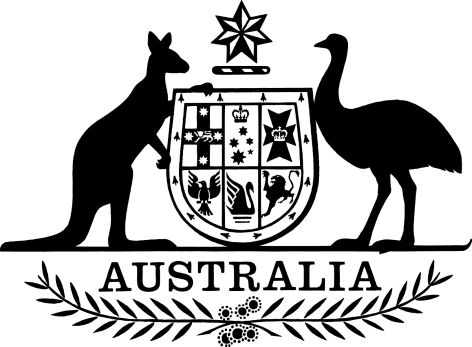 Social Security (Pension Bonus Bereavement Payment – Disregarded Income) Specification 2018 I, Kathryn Campbell, Secretary of the Department of Social Services, make this Specification under subsection 93WB(2) of the Social Security Act 1991.Dated 	27 March 2018Kathryn Campbell Secretary of the Department of Social Services1  Name of Specification		This Specification is the Social Security (Pension Bonus Bereavement Payment – Disregarded Income) Specification 2018.2  Commencement		This Specification commences on 1 April 2018.3  Authority		This Specification is made under subsection 93WB(2) of the Social Security Act 1991. 4  Definition		In this Specification:		Act means the Social Security Act 1991.5  Schedules		Each instrument that is specified in a Schedule to this instrument is amended or repealed as set out in the applicable items in the Schedule concerned, and any other item in a Schedule to this instrument has effect according to its terms.6  Specification of income to be disregarded		For subparagraph 93WB(1)(b)(ii) of the Act, compensation within the meaning of subsection 17(2) of the Act that is paid in the form of periodic payments is specified.Schedule 1—RepealsSocial Security (Pension Bonus Bereavement Payment — Disregarded Income) Specification 20071  The whole of the instrumentRepeal the instrument